Prilog:Preslika osobne iskaznice i obrtnice - za obrtnike,Preslika dokaza o Upisu u odgovarajući registar - za pravne osobe,Preslika dokaza o odobrenju pružanja usluga/djelatnosti,Preslika važećeg akta o građenju (za ulaganja u objekte),Izjava o primljenim potporama „de minimis“,Preslika računa i/ili kupoprodajnog ugovora za provedeno ulaganje i dokaz da je isti plaćen,Dokaz o podmirenim dospjelim novčanim obvezama prema Gradu Karlovcu i tvrtkama u vlasništvu Grada,_________________________________Datum podnošenja zahtjeva ____________2016.god.									___________________________									PODNOSITELJ ZAHTJEVAPodnositelj zahtjeva pod materijalnom i krivičnom odgovornošću odgovara za istinitost podataka	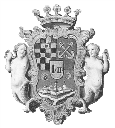 GRAD KARLOVACUPRAVNI ODJEL ZA PODUZETNIŠTVO, POLJOPRIVREDU I TURIZAMOBRAZAC R/8.ZAHTJEV ZA POTPORU MALE VRIJEDNOSTI RAZVOJ SMJEŠTAJNIH KAPACITETAOSNOVNI PODACI O PODNOSITELJU ZAHTJEVAOSNOVNI PODACI O PODNOSITELJU ZAHTJEVAOSNOVNI PODACI O PODNOSITELJU ZAHTJEVAOSNOVNI PODACI O PODNOSITELJU ZAHTJEVAOSNOVNI PODACI O PODNOSITELJU ZAHTJEVAOSNOVNI PODACI O PODNOSITELJU ZAHTJEVAOSNOVNI PODACI O PODNOSITELJU ZAHTJEVAOSNOVNI PODACI O PODNOSITELJU ZAHTJEVAOSNOVNI PODACI O PODNOSITELJU ZAHTJEVANAZIV PODNOSITELJA /ODGOVORNE OSOBEOIB / MBAdresa / sjedište podnositeljaStatus podnositelja a) trgovačko društvo,   b) zadruga,     c) obrt,       d) fiz. osobe - građania) trgovačko društvo,   b) zadruga,     c) obrt,       d) fiz. osobe - građania) trgovačko društvo,   b) zadruga,     c) obrt,       d) fiz. osobe - građania) trgovačko društvo,   b) zadruga,     c) obrt,       d) fiz. osobe - građania) trgovačko društvo,   b) zadruga,     c) obrt,       d) fiz. osobe - građania) trgovačko društvo,   b) zadruga,     c) obrt,       d) fiz. osobe - građania) trgovačko društvo,   b) zadruga,     c) obrt,       d) fiz. osobe - građania) trgovačko društvo,   b) zadruga,     c) obrt,       d) fiz. osobe - građaniPostojeći kapaciteti (sobe/kreveti)U SUSTAVU PDV-aU SUSTAVU PDV-aU SUSTAVU PDV-aU SUSTAVU PDV-aDANEBroj zaposlenih  Vrsta proizvodnje/djelatnostiTelefon E-mail / Internet adresaBroj žiro-računa podnositelja /IBAN/PODACI O PROVEDENOM ULAGANJUPODACI O PROVEDENOM ULAGANJUPODACI O PROVEDENOM ULAGANJUPODACI O PROVEDENOM ULAGANJUPODACI O PROVEDENOM ULAGANJUPODACI O PROVEDENOM ULAGANJUPODACI O PROVEDENOM ULAGANJUPODACI O PROVEDENOM ULAGANJUPODACI O PROVEDENOM ULAGANJUVrsta ulaganjaKratki opis ulaganja (namjena ulaganja) i specifikacija troškova (kn) UKUPNOUKUPNOUKUPNOUKUPNOUKUPNO